      Identify safety signs in the workplace and state what they mean.Sign name Sign name What the sign meansWhat the sign means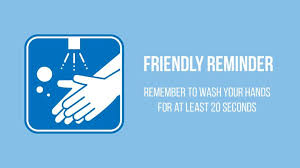 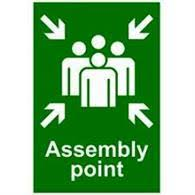 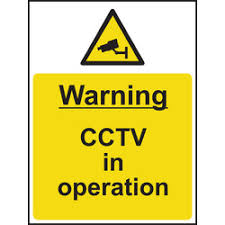 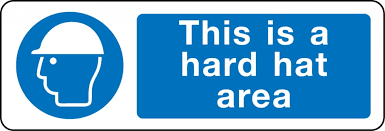 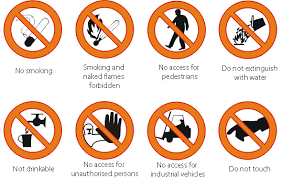 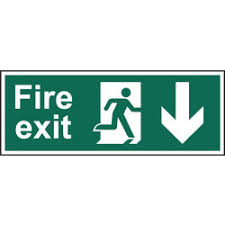 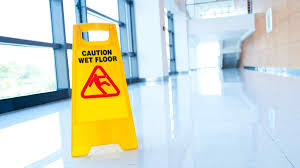 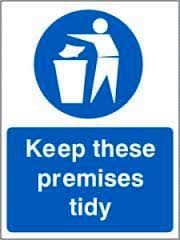 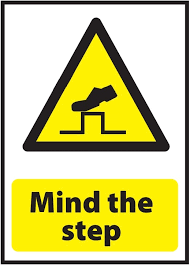 